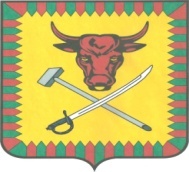 СОВЕТ МУНИЦИПАЛЬНОГО РАЙОНА«ЧИТИНСКИЙ РАЙОН»РЕШЕНИЕ22 марта 2019 	         № 91г. ЧитаО досрочном прекращении исполнении полномочий заместителя председателя  Совета муниципального района «Читинский район»В соответствии  со статьей 4 Регламента Совета муниципального района «Читинский район» от 31 октября 2018 № 8 «О принятии в новой редакции Регламента Совета муниципального района «Читинский район» и на основании заявления от «11» февраля 2019 года Днепровской Нины Ефимовны, заместителя председателя Совета муниципального района  «Читинский район», Совет муниципального района «Читинский район» РЕШИЛ:Считать досрочно прекращёнными исполнение полномочий заместителя председателя Совета муниципального района  «Читинский район», в связи с отставкой по собственному желанию.Настоящее решение опубликовать в газете «Ингода» и разместить на официальном сайте администрации муниципального района «Читинский район».Настоящее решение вступает в силу с момента его подписания.Председатель Советамуниципального района «Читинский район»                                                                  В.В.Зайдель                          